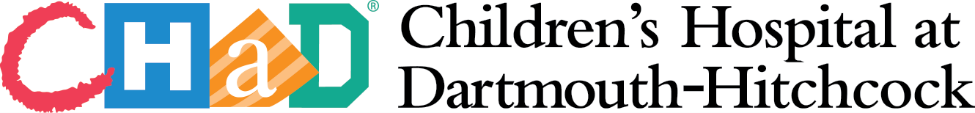 Safe and Active Community Grant ApplicationThe Injury Prevention Center at CHaD would like to partner with you to provide program materials and health and safety information within your community.  The NH Safe and Active Community Grant is designed to help promote outdoor activity for children and their families.  This grant is possible through a donation from Kohl’s.  Attached is a FAQ sheet for more information. All N.H. communities are eligible and the application can be filled out by a local police department, fire department, schools, community groups/clubs or town recreation programs.  Each community must organize at least one activity and complete a report after the successful completion of the event by August 1, 2018.  Preference will be given to applications that exhibit collaboration between multiple community partners.  We are always ready to answer any questions you may have.  For additional information please call the Injury Prevention Center at (603) 308-2253 or contact Jim at James.E.Esdon@Hitchcock.Org.Organization Name:    _____________________________Contact:_______________________________Organization Address: __________________________________________________________________            __________________________________________________________________Contact E-mail:	_________________________________________Phone: ________________________Brief Description of your activity idea (250 words or less):Are you able/willing to provide photos for social media publication?  Yes/ NoWhat other organizations will you be partnering with, if any? :  Organization Name: ______________________________Contact/phone: _________________________Organization Name: ______________________________Contact/phone: _________________________Organization Name: ______________________________Contact/phone: _________________________Shipping address if different than above:Please submit applications no later than 1/2/2018.  You can email or fax to 603-308-2255.